BOUTIQUEDUPARTIPSYCHOLOGIQUEDANS LA BOUTIQUE DU PARTI PSYCHOLOGIQUECHOISISSEZ LES ARTICLES ET LES ACTIONS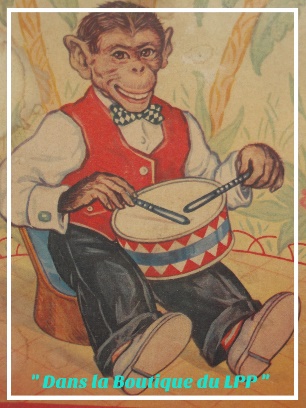 QUI PERMETTENT DE FAIRE AVANCER LA CAUSE DE L’EDUCATION PSYCHOLOGIQUEELECTIONS EUROPEENNES DE 2019Fiche de contact pour candidatureADHESION GRATUITE      https://webquest.fr/?m=43412_adhesion-gratuite-au-parti-psychologiquePETITIONSPROPOSITION GRAND PLAN EDUCATION PSYCHO A 3 MILLIARDS http://www.mesopinions.com/petition/politique/manque-trois-milliards-monsieur-macron/35747ALLERGIES – POLLUTIONS – DEREMBOURSEMENT DES TRAITEMENTShttps://www.change.org/p/valentine-brunet-gmail-com-non-au-d%C3%A9remboursement-des-traitements-contre-l-allergie?recruiter=335775395&utm_source=share_petition&utm_medium=copylink&utm_campaign=share_petitionRAPPORT A LA COMMISSION DE L’EDUCATION Remis à L’Assemblée Nationale  et aux Ministres de L’Education et deL’Enseignement SupérieurLIVRESur Amazon.fr  -  taper le titre : JE RACONTE MA VIE... Plaidoyer pour une éducation psychologique -  auteur : Richard BrunetExiste en formule numérique e-book  (3€) et en livre papier à 15 eurosBROCHURE DE PRESENTATIONTexte de présentation de 32 pages, format 15cmx21cmVersion PPFTRACTS, ARTICLES, SHOUTS ...nous contacter https://partipsycologique.wordpress.com/2017/03/17/il-faut-un-projet-psychologique-pour-la-france/   UN PROJET PSYCHOLOGIQUE POUR LA FRANCE https://shoutout.wix.com/so/9M8d4cKO     100 Milliards de neurones !  Pourquoi faire ?CHARTE POUR LE DEVELOPPEMENT PSYCHOLOGIQUETexte adressé aux candidats aux élections de 2017VIDEOS      https://youtu.be/BU0GZlVpMXM      Apostrophe à éric BRUNET – lettre recommandée –       Version sous-titrée       https://www.youtube.com/watch?v=P3X6X0re-0Y&t=14s   Réunion Atelier Café Psycho  au café  Marco Polo  2016https://youtu.be/DAim0ywlQy8présentation du tract  « Alarme Citoyens »  2017https://youtu.be/fuFTe_xUbqgcandidature   élection présidentielle  2017https://youtu.be/UYII0EZu--EGrand Casting des GG  2017https://youtu.be/z_kjgrvIATsGrand Casting des GG  2016TEE-SHIRT PARTI PSYCHOLOGIQUE (PPF)2 tailles : XL et médium : 10 euros pièce   PRIX COUTANTPRESENCE SUR LES RESEAUX SOCIAUXNous sommes présents sur plusieurs sites et participons à divers Groupes : Facebook, Linked in, Twitter... Eduquer autrement, etc.Nous plaidons pour un regroupement des forces autour de la cause Commune : l’Education Psychologique des Citoyens.Nous contacter : richard.brunet.lpp@gmail.comAdresse Facebook : https://www.facebook.com/people/Richard-Brunet/100009448367090 Adresse Linkedin : https://www.linkedin.com/in/richard-brunet-182579b7?lipi=urn%3Ali%3Apage%3Ad_flagship3_profile_view_base%3Bgjm64td1S2e1aovs%2Fw7Cqg%3D%3DNOUS DEVONS ALLER VERS LE PROGRES PSYCHOLOGIQUE...